LET’S POLKA USA CLUB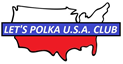 c/o Mary H. Leja2310 Messines Ridge Court; Joliet, IL 60435815/436-4252MEMBERSHIP APPLICATION(PLEASE PRINT CLEARLY)Name		______________________________________________________Address	______________________________________________________City		______________________________________________________State		____________________________	ZIP Code	_____________Phone	______________________________________________________Birth Date	_____________________	__________________			(Month)				(Day)Email		______________________________________________________Military Service	_____Yes	_____No	____________________________								BranchPlease indicate how you would like to be notified of events and meetings:__________ Email			_________ MailMembership dues are $15 per calendar year(For Board use only)__________ NEW		__________RENEWAL	__________ Membership No.__________Cash or Check #__________